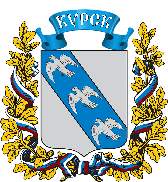 АДМИНИСТРАЦИЯ ГОРОДА КУРСКАКурской областиПОСТАНОВЛЕНИЕ«30» августа 2022г.         		                                                         № 548О внесении изменений в отдельные постановления Администрации города Курска по вопросам противодействия коррупцииВ соответствии с Федеральным законом от 25 декабря 2008 года 
№ 273-ФЗ «О противодействии коррупции», постановлением Администрации города Курска от 11 мая 2022 года № 248 «Об утверждении схемы управления Администрации города Курска» ПОСТАНОВЛЯЮ:1. Внести изменения в отдельные постановления Администрации города Курска по вопросам противодействия коррупции, согласно приложению 
к настоящему постановлению. 2. Управлению информации и печати Администрации города Курска (Бочарова Н.Е.) обеспечить опубликование настоящего постановления в газете «Городские известия».3. Управлению делами Администрации города Курска (Калинина И.В.) обеспечить размещение настоящего постановления на официальном сайте Администрации города Курска в информационно-телекоммуникационной сети «Интернет».4. Постановление вступает в силу со дня его официального опубликования.Глава города Курска                                                                                      И. КуцакПРИЛОЖЕНИЕк постановлениюАдминистрации города Курскаот «30» августа 2022 года№ 548ИЗМЕНЕНИЯ,вносимые в отдельные постановления Администрации города Курска по вопросам противодействия коррупции1. В постановлении Администрации города Курска от 22 марта 2017 года № 705 «О порядке уведомления представителя нанимателя (работодателя) 
о фактах обращения в целях склонения муниципального служащего 
к совершению коррупционных правонарушений»:1) в пункте 2 слова «Комитету организационной и кадровой работы Администрации города Курска (Окунькова Г.Ф.)» заменить словами «Управлению муниципальной службы и профилактики коррупционных 
и иных правонарушений Администрации города Курска»;2) в пункте 5 слова «Н.М. Зайцева» заменить словами «А.А. Ковалева».2. В постановлении Администрации города Курска от 24 января 2019 года № 98 «О передаче в доверительное управление муниципальными служащими Администрации города Курска принадлежащих им ценных бумаг (долей участия, паев в уставных (складочных) капиталах организаций) 
в пункте 6 слова «Куцевалова А.А.» заменить словами «Ковалева А.А.».3. В постановлении Администрации города Курска от 17 апреля 2019 года № 733 «О размещении и наполнении подразделов, посвященных вопросам противодействия коррупции, официального сайта Администрации города Курска в информационно-телекоммуникационной сети «Интернет»:1) в пункте 5 слова «Куцевалова А.А.» заменить словами 
«Ковалева А.А.»;2) в Приложении «Требования к размещению и наполнению подраздела «Противодействие коррупции» официального сайта Администрации города Курска в информационно-телекоммуникационной сети «Интернет», утвержденном постановлением Администрации города Курска от 17 апреля 2019 года № 733, в пункте 10 цифры «17.12.2013 № 4559» заменить цифрами «от 22.08.2022 № 523».